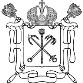 	Государственное бюджетное общеобразовательное учреждение средняя общеобразовательнаяшкола № 277 Кировского района Санкт-Петербурга198215, проспект Ветеранов, дом 14, литера А, тел/факс.(812)377-36-05, тел. (812)752-19-19, факс (812) 752-56-55, E-mail: sc277@kirov.spb.ruОКПО  52185291 ОКОГУ  23010 ОГРН  1027802735993, ИНН/КПП  7805149292/780501001ПРИНЯТО 							УТВЕРЖДАЮрешением Педагогического совета			Директор ГБОУ СОШ № 277 ГБОУ СОШ № 277 						Санкт-ПетербургаСанкт-Петербурга						____________ А.В. МеньшиковаПротокол № 1						«29» августа 2017 г.от «29» августа 2017 г.РАБОЧАЯ ПРОГРАММАпо  искусству9  Б классучитель:  Вяткина Т. Ю.первая квалификационная категорияСанкт-Петербургучебный год  2017 – 2018Пояснительная запискаПравовая основа разработки и утверждения рабочих программФедеральный уровеньФедеральный закон Российской Федерации от 29 декабря 2012 г. N 273-ФЗ "Об образовании в Российской Федерации".Федеральный государственный образовательный стандарт ООО (Приказ Минобрнауки РФ № 1897 от 17.12.2010).Письмо Министерства образования и науки РФ от 19 апреля 2011 г. № 03-255 «О введении федерального государственного образовательного стандарта общего образования».Федеральный базисный учебный план (приказ Министерства образования РФ от 9.03.2004 № 1312 «Об утверждении федерального базисного учебного плана и примерных учебных планов для образовательных учреждений Российской Федерации, реализующих программы общего образования» с учетом внесенных изменений приказами Минобрнауки России: от 20 августа 2008 года N 241, от 30 августа 2010 года N 889, от 3 июня 2011 года N 1994, от 1 февраля 2012 года N 74).Приказ Министерства образования и науки РФ от 31 марта 2014 г. № 253 «Об утверждении федеральных перечней учебников, рекомендованных к использованию при реализации имеющих государственную аккредитацию образовательных программ начального общего, основного общего, среднего общего образования»Приказ Минобрнауки РФ от 21 апреля 2016 года N 459«О внесении изменений в федеральный перечень учебников, рекомендуемых к использованию при реализации имеющих государственную аккредитацию образовательных программ начального общего, основного общего, среднего общего образования, утвержденный приказом Министерства образования и науки Российской Федерации от 31 марта 2014 года N 253Примерная основная образовательная программа ООО.Примерные программы по учебным предметам федерального базисного учебного плана для образовательных учреждений Российской Федерации, реализующих программы общего образования. Примерные программы по учебным предметам, созданные на основе ФГОС.СанПиН 2.4.2. 2821 – 10 «Санитарно-эпидемиологические требования к условиям и организации обучения в общеобразовательных учреждениях» (утверждены постановлением Главного государственного санитарного врача Российской Федерации от 29 декабря 2010 г. № 189, зарегистрированы в Минюсте России 3 марта 2011 г., регистрационный номер 19993);Федеральные требования к образовательным учреждениям в части охраны здоровья обучающихся, воспитанников (утверждены приказом Минобрнауки России от 28 декабря 2010 г. № 2106, зарегистрированы в Минюсте России 2 февраля 2011 г., регистрационный номер 19676)Локальный уровеньОсновная образовательная программа основного общего образования Государственного бюджетного общеобразовательного учреждения средней общеобразовательной школы № 277 Кировского района Санкт-Петербурга (ГБОУ СОШ № 277).Положение о структуре, порядке разработки и утверждении рабочих программ учебных предметов, курсов, дисциплин (модулей) (Приказ об утверждении № 254-ОД от 20.09.2016).Приказ руководителя ГБОУ СОШ № 277 об утверждении Рабочей программы учебных предметов, курсов, дисциплин (модулей) (Приказ № 248 -ОД от 30.08.2017).Учебный план образовательной программы ООО, реализующий ОП ООО в соответствии с требованиями ФГОС ООО (5-7 классы)  ГБОУ СОШ № 277.Учебный план образовательной программы ООО (8-9 классы)  ГБОУ СОШ № 277.Учебный план образовательной программы среднего (полного) общего образования (10-11 классы)  ГБОУ СОШ № 277.Учебно-методический комплекс ГБОУ СОШ № 277 на 2017-18 уч. г.Сведения о программах, на основании которых разработана рабочая программа.Рабочая программа учебного предмета «Искусство» составлена в соответствии с с требованиями Федерального государственного общеобразовательного стандарта основного общего образования,  Концепцией духовно-нравственного развития и воспитания личности гражданина России, на основе авторской   программы   «Искусство» 9-10 класс Е.Д. Критская, Г.П. Сергеева, Т.С. Шмагина – М.: “Просвещение”, 2011 г.Учебная программа «Искусство» разработана для 9  класса основной средней  школы. На изучение предмета отводится 1 ч в  неделю, всего на курс —34 ч.         Цель программы — развитие опыта эмоционально-ценностного отношения к искусству как социокультурной форме освоения мира, воздействующей на человека и общество.Задачи реализации данной программы:— актуализация имеющегося у учащихся опыта общения с искусством;—культурная адаптация школьников в современном информационном пространстве, наполненном разнообразными явлениями массовой культуры;—формирование целостного представления о роли искусства в культурно-историческом процессе развития человечества;—углубление художественно-познавательных интересов и развитие интеллектуальных и творческих способностей подростков;— воспитание художественного вкуса;—приобретение культурно-познавательной, коммуникативной и социально-эстетической компетентности;— формирование умений и навыков художественного самообразования.Особенности реализации программы:Содержание программы дает возможность реализовать основные цели художественного образования и эстетического воспитания в основной школе:— развитие эмоционально-эстетического восприятия действительности, художественно-творческих способностей учащихся, образного и ассоциативного мышления, фантазии, зрительно-образной памяти, вкуса, художественных потребностей;— воспитание культуры восприятия произведений изобразительного, декоративно-прикладного искусства, архитектуры и дизайна, литературы, музыки, кино, театра; освоение образного языка этих искусств на основе творческого опыта школьников;— формирование устойчивого интереса к искусству, способности воспринимать его исторические и национальные особенности;—  приобретение знаний об искусстве как способе эмоционально-практического освоения окружающего мира и его преобразования; о выразительных средствах и социальных функциях музыки, литературы, живописи, графики, декоративно-прикладного искусства, скульптуры, дизайна, архитектуры, кино, театра;— овладение умениями и навыками разнообразной художественной деятельности; предоставление возможности для творческого самовыражения и самоутверждения, а также психологической разгрузки и релаксации средствами искусства.Особое значение в организации урочных форм работы с учащимися приобретают информационные и компьютерные технологии, аудио- и видеоматериалы.При изучении отдельных тем программы большое значение имеет установление межпредметных связей с уроками литературы, истории, биологии, математики, физики, технологии, информатики. Знания учащихся о пространственных (пластических), экранных искусств, об их роли в культурном становлении человечества и о значении для жизни отдельного человека помогут ориентироваться в основных явлениях отечественного и зарубежного искусства, узнавать наиболее значимые произведения; эстетически оценивать явления окружающего мира, произведения искусства и высказывать суждения о них; анализировать содержание, образный язык произведений разных видов и жанров искусства; применять художественно-выразительные средства разных искусств в своем творчестве.Примерный художественный материал, рекомендованный программой, предполагает его вариативное использование в учебно-воспитательном процессе, дает возможность актуализировать знания, умения и навыки, способы творческой деятельности, приобретенные учащимися на предыдущих этапах обучения по предметам художественно-эстетического цикла.На конкретных художественных произведениях (музыкальных, изобразительного искусства, литературы, театра, кино) в программе раскрывается роль искусства в жизни общества и отдельного человека, общность выразительных средств и специфика каждого из них.Изменения, внесённые в программу:Рабочая программа учебного предмета «Изобразительное искусство» составлена в соответствии с авторской   программой  программы   «Искусство» 9-10 класс Е.Д. Критская, Г.П. Сергеева, Т.С. Шмагина – М.: “Просвещение”, 2011 г. Изменений нет.Количество учебных часов, на которое рассчитана рабочая программа:Рабочая  программа «Искусство» рассчитана на 34 часа в год (1 час в неделю).Планируемые личностные, метапредметные и предметные результаты освоения содержания курса.Личностные результаты отражаются в индивидуальных качественных свойствах учащихся, которые они должны приобрести в процессе освоения учебного предмета по программе «Искусство»:развитое эстетическое чувство, проявляющее себя в эмоционально-ценностном отношении к искусству и жизни;реализация творческого потенциала в процессе коллективной (или индивидуальной) художественно-эстетической деятельности при воплощении (создании) художественных образов;оценка и самооценка художественно-творческих возможностей; умение вести диалог, аргументировать свою позицию;освоение/присвоение художественных произведений как духовного опыта поколений; понимание значимости искусства, его места и роли в жизни человека; уважение культуры другого народа.Предметные результаты характеризуют опыт учащихся в художественно-творческой деятельности, который приобретается и закрепляется в процессе освоения учебного предмета:знание основных закономерностей искусства; усвоение специфики художественного образа, особенностей средств художественной выразительности, языка разных видов искусства;устойчивый интерес к различным видам учебно-творческой деятельности, художественным традициям своего народа и достижениям мировой культуры.Метапредметные результаты  характеризуют уровень сформированности  универсальных способностей учащихся, проявляющихся в познавательной и практической творческой деятельности:сравнение, анализ, обобщение, установление связей и отношений между явлениями культуры;работа с разными источниками информации, стремление к самостоятельному общению с искусством и художественному самообразованию;культурно-познавательная, коммуникативная и социально-эстетическая компетентности.        Содержание учебной программыВоздействующая сила искусства - 9 часов.Выражение общественных идей в художественных образах. Искусство как способ идеологического воздействия на людей. Способность искусства внушать определенный образ мыслей, стиль жизни, изменять ценностные ориентации. Композиция и средства эмоциональной выразительности разных искусств.Синтез искусств в усилении эмоционального воздействия на человека.Знакомство с произведениями разных видов искусства, их оценка с позиции позитивных и/или негативных влияний на чувства и сознание человека (внушающая сила, воздействие на эмоции, манипуляция сознанием, поднятие духа и т. п.). Наскальная живопись, языческие идолы, амулеты. Храмовый синтез искусств. Триумфальные арки, монументальная скульптура, архитектура и др. Искусство Великой Отечественной войны (живопись А. Дейнеки, П. Корина и др., плакаты И. Тоидзе, Кукрыниксов и др.). Реклама (рекламные плакаты, листовки, клипы), настенная живопись (панно, мозаики, граффити).Дар созидания. Практическая функция  - 22 часа.Эстетическое формирование искусством окружающей среды. Архитектура: планировка и строительство городов. Специфика изображений в полиграфии. Развитие дизайна и его значение в жизни современного общества. Произведения декоративно-прикладного искусства и дизайна как отражение практических и эстетических потребностей человека. Эстетизация быта.  Особенности художественных образов различных искусств, их оценка с позиций эстетических и практических функций. Знакомство с формированием окружающей среды архитектурой, монументальной скульптурой, декоративно-прикладным искусством в разные эпохи. Законы перспективы. Построение перспективы с одной, двумя точками схода. Здания и архитектурные ансамбли, формирующие вид города или площади (Акрополь в Афинах, Соборная площадь Московского Кремля, панорама Петропавловской крепости и Адмиралтейства в Петербурге и др.), монументальная скульптура («Гаттамелата» Донателло, «Медный всадник» Э. Фальконе и др.); предметы мебели, посуды и др. Дизайн современной среды (интерьер, ландшафтный дизайн),  декоративные композиции М. Эшера, Вазарели,Искусство и открытие мира для себя – 3 часа.Вопрос себе как первый шаг к творчеству. Красота творческого озарения. Совместная работа двух типов мышления в разных видах искусства. Творческое воображение на службе науки и искусства -  новый взгляд на старые проблемы. Искусство в жизни выдающихся людей. Информационное богатство искусства. Специфика восприятия временных и пространственных искусств. Творческая работа.Примеры симметрии и асимметрии в искусстве и науке, примеры понимания красоты в искусстве и науке: общее и особенное, геометрические построения в искусстве (примеры золотого сечения в разных видах искусства), изображения различных представлений о  системе мира в графике, русский авангард.Программно-методическое обеспечениеТребования к уровню подготовки  обучающихсяУчащиеся  должны научиться:•  ориентироваться в культурном многообразии окружающей действительности, наблюдать за разнообразными явлениями жизни и искусства в учебной и внеурочной деятельности, различать истинные и ложные ценности;• мыслить образами, проводить сравнения и обобщения, выделять отдельные свойства и качества целостного явления;• воспринимать эстетические ценности, высказывать мнение о достоинствах произведений высокого и массового искусства, видеть ассоциативные связи и осознавать их роль в творческой и исполнительской деятельности;формулировать собственную точку зрения по отношению к произведениям искусства, к событиям в художественной жизни страны и мира. Учащиеся должны  уметьопределять сферы своих личностных предпочтений, интересов и потребностей, склонностей к конкретным видам деятельности; совершенствовать  умения координировать свою деятельность, оценивать свои возможности в решении творческих задач.организовывать свою творческую деятельность, определять ее цели и задачи, выбирать и применять на практике способы их достижения.Учебно-тематический план:Список литературы для учителя:«Искусство в школе» № 4 1995 год,  №№1-4 1996 год, №2,4,6 1998 год,  № 2,3 1999 год,  № 2,3 2000 год.«Музыка. Изо. МХК. Содержание образования» (сборник нормативно – правовых документов и методических материалов). -  М.: Вентана – Граф, 2008 год.Борев  Ю. Б.,   Эстетика. – М.: Политиздат, 1975 год.Вачьянц  А. М. Вариации прекрасного. Мировая художественная культура – М.: ТОО «Издательский и книготорговый центр АЗ», 1997 год.Власов В.  Стили в искусстве. Словарь.  – Спб., 1995 год.Кашекова И. Э. От античности до модерна / И. Э. Кашекова. — М., 2000.Киященко Н. И. Эстетика — философская наука / Н. И. Киященко. — М, СПб.; Киев, 2005.Лотман Ю. М. Об искусстве / Ю. М. Лотман. — СПб., 1998.Мириманов В. Б. Искусство и миф: центральный образ картины мира / В. Б. Мириманов. — М., 1997.Рычкова Ю. В. Энциклопедия модернизма / Ю. В. Рычкова. - М., 2002.Сергеева Г. П., Кашекова И. Э., Критская Е. Д.: Искусство. Учебник. 8-9 класс. – М.: Просвещение, 2009 год.Флоренский П. А. Храмовое действо как синтез искусств. // Избранные труды по искусству / П. А. Флоренский. — М., 1996.Энциклопедия Архитектура – М.:  Росмэн, 2002 год.Энциклопедия Искусство в 2-х томах  - М.: Аванта+, 2000 год.Эстетика. Словарь – М.: Просвещение, 1992 год.Список литературы для учащегосяСергеева Г. П., Искусство. 8-9 классы: учебник для общеобразовательных учреждений/  Г. П.  Сергеева, И. Э.  Кашекова, Е. Д.  Критская - М.: Просвещение, 2011 год.Приложение к рабочей программе (изменения в календарно-тематическом планировании)Лист коррекции и внесения измененийКлассУчебники (автор, название, год издания, кем рекомендован или допущен, издательство)Методические материалыДидактические материалы9Сергеева Г. П., Искусство. 8-9 классы: учебник для общеобразовательных учреждений/  Г. П.  Сергеева, И. Э.  Кашекова, Е. Д.  Критская - М.: Просвещение, 2011 год.Критская Е. Д., Алексеева Л. Л., Кашекова И. Э.: Искусство. Планируемые результаты. Система заданий. 8-9 классы. ФГОС, - М.: «Просвещение», 2013 год.Сергеева Г. П., Критская Е. Д.: Искусство. 9 класс. Фонохрестоматия музыкального и литературного материала (аудиокурс MP3 на CD).№Раздел (тема  урока)Кол-вочасовВоздействующая сила искусства.991Какими средствами воздействует искусство?552Храмовый синтез искусств.223Синтез искусств в театре, кино, на телевидении.22Дар созидания. Практическая функция.Дар созидания. Практическая функция.22227Перспектива в истории искусств. Аппарат перспективы.118Перспектива с одной точкой схода.119Перспектива с двумя точками схода.2210Графические композиции в перспективе.7711Архитектура исторического города.3312Архитектура современного города. 2213Развитие дизайна и его значение в жизни современного общества.3315Фотография – искусство света и тени.1116Анимационный фильм.22Искусство и открытие мира для себя.Искусство и открытие мира для себя.3317Вопрос себе как первый шаг к творчеству.  Художник и творческий процесс. 33Итого 3434Календарно-тематическое планированиеКалендарно-тематическое планированиеКалендарно-тематическое планированиеКалендарно-тематическое планированиеКалендарно-тематическое планированиеКалендарно-тематическое планированиеКалендарно-тематическое планированиеКалендарно-тематическое планированиеКалендарно-тематическое планирование№п/пДатаДатаДатаНаименование разделов и темОсновные вопросыОсновные вопросыВиды деятельности учащихсяФормы контроля №п/ппо планупо плануфактическаяНаименование разделов и темОсновные вопросыОсновные вопросыВиды деятельности учащихсяФормы контроля Искусство  9 класс (34 часа)Воздействующая сила искусства. (9 часов)Формирование УУД учащихся по теме «Воздействующая сила искусства»:Личностные УУД:оценка и самооценка художественно-творческих возможностей; умение вести диалог, аргументировать свою позицию.освоение/присвоение художественных произведений как духовного опыта поколений; понимание значимости искусства, его места и роли в жизни человека; уважение культуры другого народа;Регулятивные УУД:умение сравнивать, анализировать, обобщать, устанавливать связь и отношения между явлениями культуры;умение работать с разными источниками информации, стремление к самостоятельному общению с искусством и художественному самообразованию;проявление культурно-познавательной, коммуникативной и социально-эстетической компетентности.        Познавательные УУД:знание основных закономерностей искусства; усвоение специфики художественного образа, особенностей средств художественной выразительности, языка разных видов искусства;проявление устойчивого  интереса  к различным видам учебно-творческой деятельности, художественным традициям своего народа и достижениям мировой культуры.Искусство  9 класс (34 часа)Воздействующая сила искусства. (9 часов)Формирование УУД учащихся по теме «Воздействующая сила искусства»:Личностные УУД:оценка и самооценка художественно-творческих возможностей; умение вести диалог, аргументировать свою позицию.освоение/присвоение художественных произведений как духовного опыта поколений; понимание значимости искусства, его места и роли в жизни человека; уважение культуры другого народа;Регулятивные УУД:умение сравнивать, анализировать, обобщать, устанавливать связь и отношения между явлениями культуры;умение работать с разными источниками информации, стремление к самостоятельному общению с искусством и художественному самообразованию;проявление культурно-познавательной, коммуникативной и социально-эстетической компетентности.        Познавательные УУД:знание основных закономерностей искусства; усвоение специфики художественного образа, особенностей средств художественной выразительности, языка разных видов искусства;проявление устойчивого  интереса  к различным видам учебно-творческой деятельности, художественным традициям своего народа и достижениям мировой культуры.Искусство  9 класс (34 часа)Воздействующая сила искусства. (9 часов)Формирование УУД учащихся по теме «Воздействующая сила искусства»:Личностные УУД:оценка и самооценка художественно-творческих возможностей; умение вести диалог, аргументировать свою позицию.освоение/присвоение художественных произведений как духовного опыта поколений; понимание значимости искусства, его места и роли в жизни человека; уважение культуры другого народа;Регулятивные УУД:умение сравнивать, анализировать, обобщать, устанавливать связь и отношения между явлениями культуры;умение работать с разными источниками информации, стремление к самостоятельному общению с искусством и художественному самообразованию;проявление культурно-познавательной, коммуникативной и социально-эстетической компетентности.        Познавательные УУД:знание основных закономерностей искусства; усвоение специфики художественного образа, особенностей средств художественной выразительности, языка разных видов искусства;проявление устойчивого  интереса  к различным видам учебно-творческой деятельности, художественным традициям своего народа и достижениям мировой культуры.Искусство  9 класс (34 часа)Воздействующая сила искусства. (9 часов)Формирование УУД учащихся по теме «Воздействующая сила искусства»:Личностные УУД:оценка и самооценка художественно-творческих возможностей; умение вести диалог, аргументировать свою позицию.освоение/присвоение художественных произведений как духовного опыта поколений; понимание значимости искусства, его места и роли в жизни человека; уважение культуры другого народа;Регулятивные УУД:умение сравнивать, анализировать, обобщать, устанавливать связь и отношения между явлениями культуры;умение работать с разными источниками информации, стремление к самостоятельному общению с искусством и художественному самообразованию;проявление культурно-познавательной, коммуникативной и социально-эстетической компетентности.        Познавательные УУД:знание основных закономерностей искусства; усвоение специфики художественного образа, особенностей средств художественной выразительности, языка разных видов искусства;проявление устойчивого  интереса  к различным видам учебно-творческой деятельности, художественным традициям своего народа и достижениям мировой культуры.Искусство  9 класс (34 часа)Воздействующая сила искусства. (9 часов)Формирование УУД учащихся по теме «Воздействующая сила искусства»:Личностные УУД:оценка и самооценка художественно-творческих возможностей; умение вести диалог, аргументировать свою позицию.освоение/присвоение художественных произведений как духовного опыта поколений; понимание значимости искусства, его места и роли в жизни человека; уважение культуры другого народа;Регулятивные УУД:умение сравнивать, анализировать, обобщать, устанавливать связь и отношения между явлениями культуры;умение работать с разными источниками информации, стремление к самостоятельному общению с искусством и художественному самообразованию;проявление культурно-познавательной, коммуникативной и социально-эстетической компетентности.        Познавательные УУД:знание основных закономерностей искусства; усвоение специфики художественного образа, особенностей средств художественной выразительности, языка разных видов искусства;проявление устойчивого  интереса  к различным видам учебно-творческой деятельности, художественным традициям своего народа и достижениям мировой культуры.Искусство  9 класс (34 часа)Воздействующая сила искусства. (9 часов)Формирование УУД учащихся по теме «Воздействующая сила искусства»:Личностные УУД:оценка и самооценка художественно-творческих возможностей; умение вести диалог, аргументировать свою позицию.освоение/присвоение художественных произведений как духовного опыта поколений; понимание значимости искусства, его места и роли в жизни человека; уважение культуры другого народа;Регулятивные УУД:умение сравнивать, анализировать, обобщать, устанавливать связь и отношения между явлениями культуры;умение работать с разными источниками информации, стремление к самостоятельному общению с искусством и художественному самообразованию;проявление культурно-познавательной, коммуникативной и социально-эстетической компетентности.        Познавательные УУД:знание основных закономерностей искусства; усвоение специфики художественного образа, особенностей средств художественной выразительности, языка разных видов искусства;проявление устойчивого  интереса  к различным видам учебно-творческой деятельности, художественным традициям своего народа и достижениям мировой культуры.Искусство  9 класс (34 часа)Воздействующая сила искусства. (9 часов)Формирование УУД учащихся по теме «Воздействующая сила искусства»:Личностные УУД:оценка и самооценка художественно-творческих возможностей; умение вести диалог, аргументировать свою позицию.освоение/присвоение художественных произведений как духовного опыта поколений; понимание значимости искусства, его места и роли в жизни человека; уважение культуры другого народа;Регулятивные УУД:умение сравнивать, анализировать, обобщать, устанавливать связь и отношения между явлениями культуры;умение работать с разными источниками информации, стремление к самостоятельному общению с искусством и художественному самообразованию;проявление культурно-познавательной, коммуникативной и социально-эстетической компетентности.        Познавательные УУД:знание основных закономерностей искусства; усвоение специфики художественного образа, особенностей средств художественной выразительности, языка разных видов искусства;проявление устойчивого  интереса  к различным видам учебно-творческой деятельности, художественным традициям своего народа и достижениям мировой культуры.Искусство  9 класс (34 часа)Воздействующая сила искусства. (9 часов)Формирование УУД учащихся по теме «Воздействующая сила искусства»:Личностные УУД:оценка и самооценка художественно-творческих возможностей; умение вести диалог, аргументировать свою позицию.освоение/присвоение художественных произведений как духовного опыта поколений; понимание значимости искусства, его места и роли в жизни человека; уважение культуры другого народа;Регулятивные УУД:умение сравнивать, анализировать, обобщать, устанавливать связь и отношения между явлениями культуры;умение работать с разными источниками информации, стремление к самостоятельному общению с искусством и художественному самообразованию;проявление культурно-познавательной, коммуникативной и социально-эстетической компетентности.        Познавательные УУД:знание основных закономерностей искусства; усвоение специфики художественного образа, особенностей средств художественной выразительности, языка разных видов искусства;проявление устойчивого  интереса  к различным видам учебно-творческой деятельности, художественным традициям своего народа и достижениям мировой культуры.Искусство  9 класс (34 часа)Воздействующая сила искусства. (9 часов)Формирование УУД учащихся по теме «Воздействующая сила искусства»:Личностные УУД:оценка и самооценка художественно-творческих возможностей; умение вести диалог, аргументировать свою позицию.освоение/присвоение художественных произведений как духовного опыта поколений; понимание значимости искусства, его места и роли в жизни человека; уважение культуры другого народа;Регулятивные УУД:умение сравнивать, анализировать, обобщать, устанавливать связь и отношения между явлениями культуры;умение работать с разными источниками информации, стремление к самостоятельному общению с искусством и художественному самообразованию;проявление культурно-познавательной, коммуникативной и социально-эстетической компетентности.        Познавательные УУД:знание основных закономерностей искусства; усвоение специфики художественного образа, особенностей средств художественной выразительности, языка разных видов искусства;проявление устойчивого  интереса  к различным видам учебно-творческой деятельности, художественным традициям своего народа и достижениям мировой культуры.1.1.07.0907.09Какими средствами воздействует искусство?  Искусство как способ познания окружающего мира.Какими средствами воздействует искусство?  Искусство как способ познания окружающего мира.Основные законы композиции. Формирование  представления о том, что изобразительная композиция не является точной копией природного пространства.Рисунки-импровизации на основе изобразительных средств  художественной выразительности:  форма, ритм, пропорции. Текущий2.2.14.0914.09Какими средствами воздействует искусство?  Искусство как способ познания окружающего мира.Какими средствами воздействует искусство?  Искусство как способ познания окружающего мира.Основные законы композиции. Формирование  представления о том, что изобразительная композиция не является точной копией природного пространства.Рисунки-импровизации на основе изобразительных средств  художественной выразительности:  форма, ритм, пропорции. Текущий3.3.21.0921.09Какими средствами воздействует искусство? Форма в искусстве.Какими средствами воздействует искусство? Форма в искусстве.Законы композиционного  пространства – равновесие, подчинение объектов композиционному центру, идея, эмоциональное напряжение, пространственная организация всех объектов композиции.  Создание  нескольких формальных композиций на основе геометрических элементов.Текущий4.4.28.0928.09Какими средствами воздействует искусство? Форма в искусстве.Какими средствами воздействует искусство? Форма в искусстве.Законы композиционного  пространства – равновесие, подчинение объектов композиционному центру, идея, эмоциональное напряжение, пространственная организация всех объектов композиции.  Создание  нескольких формальных композиций на основе геометрических элементов.Текущий5.5.05.1005.10Какими средствами воздействует искусство? Содержание и форма.Какими средствами воздействует искусство? Содержание и форма.Средства художественной выразительности:   статика, динамика, гармония, дисгармония.Создание  нескольких формальных композиций на основе геометрических элементов с применением выразительного языка динамики-статики.Текущий6.6.12.1012.10Храмовый синтез искусств.Храмовый синтез искусств.Синтез искусств в архитектуре. Виды архитектуры (культовая, светская, ландшафтная, градостроительство). Виды храмов: античный, православный, католический, мусульманский. Воздействие на эмоции человека храмового синтеза искусств (характерные примеры).Выполнение творческой работы по выбору – 1). Рисунок древнерусского храма с учетом пропорций, соотношением объемов, характера форм и украшений.2). Создание композиции  «Витраж-роза»Текущий7.7.19.1019.10Храмовый синтез искусств.Храмовый синтез искусств.Синтез искусств в архитектуре. Виды архитектуры (культовая, светская, ландшафтная, градостроительство). Виды храмов: античный, православный, католический, мусульманский. Воздействие на эмоции человека храмового синтеза искусств (характерные примеры).Выполнение творческой работы по выбору – 1). Рисунок древнерусского храма с учетом пропорций, соотношением объемов, характера форм и украшений.2). Создание композиции  «Витраж-роза»Текущий8.8.26.1026.10Синтез искусств в театре, кино, на телевидении.Синтез искусств в театре, кино, на телевидении.Общность жизненных истоков, художественных идей, образного строя произведений различных видов искусств. Роль и значение изобразительного искусства в синтетических видах творчества.Создание эскизов декораций (костюмов) к спектаклю, балету, мюзиклу. Текущий9.9.09.1109.11Завершение работ.Завершение работ.Общность жизненных истоков, художественных идей, образного строя произведений различных видов искусств. Роль и значение изобразительного искусства в синтетических видах творчества.Создание эскизов декораций (костюмов) к спектаклю, балету, мюзиклу. ТекущийДар созидания. Практическая функция. (22 часа)Формирование УУД учащихся по теме «Дар созидания. Практическая функция»:Личностные УУД:проявление развитого эстетического чувства, проявляющее себя в эмоционально-ценностном отношении к искусству и жизни;Коммуникативные УУД:реализация творческого потенциала в процессе коллективной (или индивидуальной) художественно-эстетической деятельности при воплощении (создании) художественных образов;Регулятивные УУД:умение сравнивать, анализировать, обобщать, устанавливать связь и отношения между явлениями культуры;проявление культурно-познавательной, коммуникативной и социально-эстетической компетентности.        Познавательные УУД:знание основных закономерностей искусства; усвоение специфики художественного образа, особенностей средств художественной выразительности, языка разных видов искусства;проявление устойчивого  интереса  к различным видам учебно-творческой деятельности, художественным традициям своего народа и достижениям мировой культуры.Дар созидания. Практическая функция. (22 часа)Формирование УУД учащихся по теме «Дар созидания. Практическая функция»:Личностные УУД:проявление развитого эстетического чувства, проявляющее себя в эмоционально-ценностном отношении к искусству и жизни;Коммуникативные УУД:реализация творческого потенциала в процессе коллективной (или индивидуальной) художественно-эстетической деятельности при воплощении (создании) художественных образов;Регулятивные УУД:умение сравнивать, анализировать, обобщать, устанавливать связь и отношения между явлениями культуры;проявление культурно-познавательной, коммуникативной и социально-эстетической компетентности.        Познавательные УУД:знание основных закономерностей искусства; усвоение специфики художественного образа, особенностей средств художественной выразительности, языка разных видов искусства;проявление устойчивого  интереса  к различным видам учебно-творческой деятельности, художественным традициям своего народа и достижениям мировой культуры.Дар созидания. Практическая функция. (22 часа)Формирование УУД учащихся по теме «Дар созидания. Практическая функция»:Личностные УУД:проявление развитого эстетического чувства, проявляющее себя в эмоционально-ценностном отношении к искусству и жизни;Коммуникативные УУД:реализация творческого потенциала в процессе коллективной (или индивидуальной) художественно-эстетической деятельности при воплощении (создании) художественных образов;Регулятивные УУД:умение сравнивать, анализировать, обобщать, устанавливать связь и отношения между явлениями культуры;проявление культурно-познавательной, коммуникативной и социально-эстетической компетентности.        Познавательные УУД:знание основных закономерностей искусства; усвоение специфики художественного образа, особенностей средств художественной выразительности, языка разных видов искусства;проявление устойчивого  интереса  к различным видам учебно-творческой деятельности, художественным традициям своего народа и достижениям мировой культуры.Дар созидания. Практическая функция. (22 часа)Формирование УУД учащихся по теме «Дар созидания. Практическая функция»:Личностные УУД:проявление развитого эстетического чувства, проявляющее себя в эмоционально-ценностном отношении к искусству и жизни;Коммуникативные УУД:реализация творческого потенциала в процессе коллективной (или индивидуальной) художественно-эстетической деятельности при воплощении (создании) художественных образов;Регулятивные УУД:умение сравнивать, анализировать, обобщать, устанавливать связь и отношения между явлениями культуры;проявление культурно-познавательной, коммуникативной и социально-эстетической компетентности.        Познавательные УУД:знание основных закономерностей искусства; усвоение специфики художественного образа, особенностей средств художественной выразительности, языка разных видов искусства;проявление устойчивого  интереса  к различным видам учебно-творческой деятельности, художественным традициям своего народа и достижениям мировой культуры.Дар созидания. Практическая функция. (22 часа)Формирование УУД учащихся по теме «Дар созидания. Практическая функция»:Личностные УУД:проявление развитого эстетического чувства, проявляющее себя в эмоционально-ценностном отношении к искусству и жизни;Коммуникативные УУД:реализация творческого потенциала в процессе коллективной (или индивидуальной) художественно-эстетической деятельности при воплощении (создании) художественных образов;Регулятивные УУД:умение сравнивать, анализировать, обобщать, устанавливать связь и отношения между явлениями культуры;проявление культурно-познавательной, коммуникативной и социально-эстетической компетентности.        Познавательные УУД:знание основных закономерностей искусства; усвоение специфики художественного образа, особенностей средств художественной выразительности, языка разных видов искусства;проявление устойчивого  интереса  к различным видам учебно-творческой деятельности, художественным традициям своего народа и достижениям мировой культуры.Дар созидания. Практическая функция. (22 часа)Формирование УУД учащихся по теме «Дар созидания. Практическая функция»:Личностные УУД:проявление развитого эстетического чувства, проявляющее себя в эмоционально-ценностном отношении к искусству и жизни;Коммуникативные УУД:реализация творческого потенциала в процессе коллективной (или индивидуальной) художественно-эстетической деятельности при воплощении (создании) художественных образов;Регулятивные УУД:умение сравнивать, анализировать, обобщать, устанавливать связь и отношения между явлениями культуры;проявление культурно-познавательной, коммуникативной и социально-эстетической компетентности.        Познавательные УУД:знание основных закономерностей искусства; усвоение специфики художественного образа, особенностей средств художественной выразительности, языка разных видов искусства;проявление устойчивого  интереса  к различным видам учебно-творческой деятельности, художественным традициям своего народа и достижениям мировой культуры.Дар созидания. Практическая функция. (22 часа)Формирование УУД учащихся по теме «Дар созидания. Практическая функция»:Личностные УУД:проявление развитого эстетического чувства, проявляющее себя в эмоционально-ценностном отношении к искусству и жизни;Коммуникативные УУД:реализация творческого потенциала в процессе коллективной (или индивидуальной) художественно-эстетической деятельности при воплощении (создании) художественных образов;Регулятивные УУД:умение сравнивать, анализировать, обобщать, устанавливать связь и отношения между явлениями культуры;проявление культурно-познавательной, коммуникативной и социально-эстетической компетентности.        Познавательные УУД:знание основных закономерностей искусства; усвоение специфики художественного образа, особенностей средств художественной выразительности, языка разных видов искусства;проявление устойчивого  интереса  к различным видам учебно-творческой деятельности, художественным традициям своего народа и достижениям мировой культуры.Дар созидания. Практическая функция. (22 часа)Формирование УУД учащихся по теме «Дар созидания. Практическая функция»:Личностные УУД:проявление развитого эстетического чувства, проявляющее себя в эмоционально-ценностном отношении к искусству и жизни;Коммуникативные УУД:реализация творческого потенциала в процессе коллективной (или индивидуальной) художественно-эстетической деятельности при воплощении (создании) художественных образов;Регулятивные УУД:умение сравнивать, анализировать, обобщать, устанавливать связь и отношения между явлениями культуры;проявление культурно-познавательной, коммуникативной и социально-эстетической компетентности.        Познавательные УУД:знание основных закономерностей искусства; усвоение специфики художественного образа, особенностей средств художественной выразительности, языка разных видов искусства;проявление устойчивого  интереса  к различным видам учебно-творческой деятельности, художественным традициям своего народа и достижениям мировой культуры.Дар созидания. Практическая функция. (22 часа)Формирование УУД учащихся по теме «Дар созидания. Практическая функция»:Личностные УУД:проявление развитого эстетического чувства, проявляющее себя в эмоционально-ценностном отношении к искусству и жизни;Коммуникативные УУД:реализация творческого потенциала в процессе коллективной (или индивидуальной) художественно-эстетической деятельности при воплощении (создании) художественных образов;Регулятивные УУД:умение сравнивать, анализировать, обобщать, устанавливать связь и отношения между явлениями культуры;проявление культурно-познавательной, коммуникативной и социально-эстетической компетентности.        Познавательные УУД:знание основных закономерностей искусства; усвоение специфики художественного образа, особенностей средств художественной выразительности, языка разных видов искусства;проявление устойчивого  интереса  к различным видам учебно-творческой деятельности, художественным традициям своего народа и достижениям мировой культуры.10.16.1116.1116.11Перспектива в истории искусств. Аппарат перспективы.Искусство — это организация определённого пространства. Художественно-выразительные средства организации пространства картины.Искусство — это организация определённого пространства. Художественно-выразительные средства организации пространства картины.Геометрическое построение с использованием основ объемного построения. Беседа об истории развития пространственного  изображения.Текущий11.23.1123.1123.11Перспектива с одной точкой схода.Формирование понятия о линиях построения в рисунке, точках схода, положении линии горизонта; умение передавать это на изобразительной плоскости графическими материалами.Формирование понятия о линиях построения в рисунке, точках схода, положении линии горизонта; умение передавать это на изобразительной плоскости графическими материалами.Геометрическое построение с использованием основ объемного построения.Текущий12.30.1130.1130.11Перспектива с двумя точками схода.Формирование понятия о линиях построения в рисунке, точках схода, положении линии горизонта; умение передавать это на изобразительной плоскости графическими материалами. Линейное построение объёмных геометрических тел в рисунке и тональная растяжка.Формирование понятия о линиях построения в рисунке, точках схода, положении линии горизонта; умение передавать это на изобразительной плоскости графическими материалами. Линейное построение объёмных геометрических тел в рисунке и тональная растяжка.Работа шариковой, гелевой ручкой (карандашом, тушью, пером), создание тональной растяжки, состоящей из шести-семи тонов одного цвета.Текущий13.07.1207.1207.12Перспектива с двумя точками схода.Формирование понятия о линиях построения в рисунке, точках схода, положении линии горизонта; умение передавать это на изобразительной плоскости графическими материалами. Линейное построение объёмных геометрических тел в рисунке и тональная растяжка.Формирование понятия о линиях построения в рисунке, точках схода, положении линии горизонта; умение передавать это на изобразительной плоскости графическими материалами. Линейное построение объёмных геометрических тел в рисунке и тональная растяжка.Работа шариковой, гелевой ручкой (карандашом, тушью, пером), создание тональной растяжки, состоящей из шести-семи тонов одного цвета.Текущий14.14.1214.1214.12Графические композиции в перспективе.Формирование понятия о линиях построения в рисунке, точках схода, положении линии горизонта; умение передавать это на изобразительной плоскости графическими материалами. Линейное построение объёмных геометрических тел в рисунке и тональная растяжка.Формирование понятия о линиях построения в рисунке, точках схода, положении линии горизонта; умение передавать это на изобразительной плоскости графическими материалами. Линейное построение объёмных геометрических тел в рисунке и тональная растяжка.Творческая работа. Применение знаний об изображении предметов, геометрических фигур с обозначенной линией горизонта и точками схода.Текущий15.21.1221.1221.12Графические композиции в перспективе.Формирование понятия о линиях построения в рисунке, точках схода, положении линии горизонта; умение передавать это на изобразительной плоскости графическими материалами. Линейное построение объёмных геометрических тел в рисунке и тональная растяжка.Формирование понятия о линиях построения в рисунке, точках схода, положении линии горизонта; умение передавать это на изобразительной плоскости графическими материалами. Линейное построение объёмных геометрических тел в рисунке и тональная растяжка.Творческая работа. Применение знаний об изображении предметов, геометрических фигур с обозначенной линией горизонта и точками схода.Текущий16.11.0111.0111.01Графические композиции в перспективе.Формирование понятия о линиях построения в рисунке, точках схода, положении линии горизонта; умение передавать это на изобразительной плоскости графическими материалами. Линейное построение объёмных геометрических тел в рисунке и тональная растяжка.Формирование понятия о линиях построения в рисунке, точках схода, положении линии горизонта; умение передавать это на изобразительной плоскости графическими материалами. Линейное построение объёмных геометрических тел в рисунке и тональная растяжка.Творческая работа. Применение знаний об изображении предметов, геометрических фигур с обозначенной линией горизонта и точками схода.Текущий17.18.0118.0118.01Графические композиции в перспективе.Формирование понятия о линиях построения в рисунке, точках схода, положении линии горизонта; умение передавать это на изобразительной плоскости графическими материалами. Линейное построение объёмных геометрических тел в рисунке и тональная растяжка.Формирование понятия о линиях построения в рисунке, точках схода, положении линии горизонта; умение передавать это на изобразительной плоскости графическими материалами. Линейное построение объёмных геометрических тел в рисунке и тональная растяжка.Творческая работа. Применение знаний об изображении предметов, геометрических фигур с обозначенной линией горизонта и точками схода.Текущий18.25.0125.0125.01Графические композиции в перспективе.Формирование понятия о линиях построения в рисунке, точках схода, положении линии горизонта; умение передавать это на изобразительной плоскости графическими материалами. Линейное построение объёмных геометрических тел в рисунке и тональная растяжка.Формирование понятия о линиях построения в рисунке, точках схода, положении линии горизонта; умение передавать это на изобразительной плоскости графическими материалами. Линейное построение объёмных геометрических тел в рисунке и тональная растяжка.Творческая работа. Применение знаний об изображении предметов, геометрических фигур с обозначенной линией горизонта и точками схода.Текущий19.01.0201.0201.02Графические композиции в перспективе.Формирование понятия о линиях построения в рисунке, точках схода, положении линии горизонта; умение передавать это на изобразительной плоскости графическими материалами. Линейное построение объёмных геометрических тел в рисунке и тональная растяжка.Формирование понятия о линиях построения в рисунке, точках схода, положении линии горизонта; умение передавать это на изобразительной плоскости графическими материалами. Линейное построение объёмных геометрических тел в рисунке и тональная растяжка.Творческая работа. Применение знаний об изображении предметов, геометрических фигур с обозначенной линией горизонта и точками схода.Текущий20.08.0208.0208.02Графические композиции в перспективе.Формирование понятия о линиях построения в рисунке, точках схода, положении линии горизонта; умение передавать это на изобразительной плоскости графическими материалами. Линейное построение объёмных геометрических тел в рисунке и тональная растяжка.Формирование понятия о линиях построения в рисунке, точках схода, положении линии горизонта; умение передавать это на изобразительной плоскости графическими материалами. Линейное построение объёмных геометрических тел в рисунке и тональная растяжка.Творческая работа. Применение знаний об изображении предметов, геометрических фигур с обозначенной линией горизонта и точками схода.Текущий21.15.0215.0215.02Архитектура исторического города. Графические архитектурные композиции в перспективе  с одной точкой схода и тональная растяжка.Графические архитектурные композиции в перспективе  с одной точкой схода и тональная растяжка.Творческая работа «Классический особняк».Текущий22.22.0222.0222.02Архитектура исторического города. Графические архитектурные композиции в перспективе  с одной точкой схода и тональная растяжка.Графические архитектурные композиции в перспективе  с одной точкой схода и тональная растяжка.Творческая работа «Классический особняк».Текущий23.01.0301.0301.03Архитектура исторического города. Графические архитектурные композиции в перспективе  с одной точкой схода и тональная растяжка.Графические архитектурные композиции в перспективе  с одной точкой схода и тональная растяжка.Творческая работа «Классический особняк».Текущий24.08.0308.0315.03Архитектура современного города. Формирование понятия о линиях построения в рисунке, точках схода, положении линии горизонта; умение передавать это на изобразительной плоскости графическими материалами. Восприятие и изображение перспективы открытого пространства.Формирование понятия о линиях построения в рисунке, точках схода, положении линии горизонта; умение передавать это на изобразительной плоскости графическими материалами. Восприятие и изображение перспективы открытого пространства.Работа шариковой, гелевой ручкой (карандашом), создание тональной растяжки, состоящей из шести-семи тонов одного цвета. «Бумажная архитектура»Текущий25.15.0315.0315.03Архитектура современного города.Формирование понятия о линиях построения в рисунке, точках схода, положении линии горизонта; умение передавать это на изобразительной плоскости графическими материалами. Восприятие и изображение перспективы открытого пространства.Формирование понятия о линиях построения в рисунке, точках схода, положении линии горизонта; умение передавать это на изобразительной плоскости графическими материалами. Восприятие и изображение перспективы открытого пространства.Работа шариковой, гелевой ручкой (карандашом), создание тональной растяжки, состоящей из шести-семи тонов одного цвета. «Бумажная архитектура»Текущий26.22.0322.0305.04Развитие дизайна и его значение в жизни современного общества.Формирование красивой и комфортной предметной среды.  Дизайнеры — это художники, осуществляющие художественное конструирование и проектирование различных изделий.Формирование красивой и комфортной предметной среды.  Дизайнеры — это художники, осуществляющие художественное конструирование и проектирование различных изделий.Создание серии эскизов предметного мира, стилизация.«Этажерка», «Лампы», «Фантазии на тему стула».Текущий27.05.0405.0405.04Развитие дизайна и его значение в жизни современного общества.Формирование красивой и комфортной предметной среды.  Дизайнеры — это художники, осуществляющие художественное конструирование и проектирование различных изделий.Формирование красивой и комфортной предметной среды.  Дизайнеры — это художники, осуществляющие художественное конструирование и проектирование различных изделий.Создание серии эскизов предметного мира, стилизация.«Этажерка», «Лампы», «Фантазии на тему стула».Текущий28.12.0412.04-Завершение работ.Формирование красивой и комфортной предметной среды.  Дизайнеры — это художники, осуществляющие художественное конструирование и проектирование различных изделий.Формирование красивой и комфортной предметной среды.  Дизайнеры — это художники, осуществляющие художественное конструирование и проектирование различных изделий.Создание серии эскизов предметного мира, стилизация.«Этажерка», «Лампы», «Фантазии на тему стула».Текущий29.19.0419.0419.04Фотография – искусство света и тени.Фотография – отношение света и тона. Особенности композиционного построения. Ракурс. Значение документальной  фотографии, ее влияние на ход истории.Фотография – отношение света и тона. Особенности композиционного построения. Ракурс. Значение документальной  фотографии, ее влияние на ход истории.Эскизы  на небольших форматах композиционного решения фотографий. Принцип 2:3. Варианты точек зрения. Выбор линии горизонта и ракурса. Текущий30.26.0426.0426.04Анимационный фильм.Изображение на экране компьютера и законы экранного искусства. Виды и формы анимационного творчества – рисованные, пластилиновые, кукольные. Особенности выразительного языка. Изображение на экране компьютера и законы экранного искусства. Виды и формы анимационного творчества – рисованные, пластилиновые, кукольные. Особенности выразительного языка. Разработка эскиза  анимационного фильма - раскадровки. Просмотр фильма «Адажио».Текущий31.03.0503.0503.05Завершение работ.Изображение на экране компьютера и законы экранного искусства. Виды и формы анимационного творчества – рисованные, пластилиновые, кукольные. Особенности выразительного языка. Изображение на экране компьютера и законы экранного искусства. Виды и формы анимационного творчества – рисованные, пластилиновые, кукольные. Особенности выразительного языка. Разработка эскиза  анимационного фильма - раскадровки. Просмотр фильма «Адажио».ТекущийИскусство и открытие мира для себя. (3 часа)Формирование УУД учащихся по теме «Искусство и открытие мира для себя»:Личностные УУД:проявление развитого эстетического чувства, проявляющее себя в эмоционально-ценностном отношении к искусству и жизни;Коммуникативные УУД:реализация творческого потенциала в процессе коллективной (или индивидуальной) художественно-эстетической деятельности при воплощении (создании) художественных образов;Регулятивные УУД:умение сравнивать, анализировать, обобщать, устанавливать связь и отношения между явлениями культуры;проявление культурно-познавательной, коммуникативной и социально-эстетической компетентности.        Познавательные УУД:знание основных закономерностей искусства; усвоение специфики художественного образа, особенностей средств художественной выразительности, языка разных видов искусства;проявление устойчивого  интереса  к различным видам учебно-творческой деятельности, художественным традициям своего народа и достижениям мировой культуры.Искусство и открытие мира для себя. (3 часа)Формирование УУД учащихся по теме «Искусство и открытие мира для себя»:Личностные УУД:проявление развитого эстетического чувства, проявляющее себя в эмоционально-ценностном отношении к искусству и жизни;Коммуникативные УУД:реализация творческого потенциала в процессе коллективной (или индивидуальной) художественно-эстетической деятельности при воплощении (создании) художественных образов;Регулятивные УУД:умение сравнивать, анализировать, обобщать, устанавливать связь и отношения между явлениями культуры;проявление культурно-познавательной, коммуникативной и социально-эстетической компетентности.        Познавательные УУД:знание основных закономерностей искусства; усвоение специфики художественного образа, особенностей средств художественной выразительности, языка разных видов искусства;проявление устойчивого  интереса  к различным видам учебно-творческой деятельности, художественным традициям своего народа и достижениям мировой культуры.Искусство и открытие мира для себя. (3 часа)Формирование УУД учащихся по теме «Искусство и открытие мира для себя»:Личностные УУД:проявление развитого эстетического чувства, проявляющее себя в эмоционально-ценностном отношении к искусству и жизни;Коммуникативные УУД:реализация творческого потенциала в процессе коллективной (или индивидуальной) художественно-эстетической деятельности при воплощении (создании) художественных образов;Регулятивные УУД:умение сравнивать, анализировать, обобщать, устанавливать связь и отношения между явлениями культуры;проявление культурно-познавательной, коммуникативной и социально-эстетической компетентности.        Познавательные УУД:знание основных закономерностей искусства; усвоение специфики художественного образа, особенностей средств художественной выразительности, языка разных видов искусства;проявление устойчивого  интереса  к различным видам учебно-творческой деятельности, художественным традициям своего народа и достижениям мировой культуры.Искусство и открытие мира для себя. (3 часа)Формирование УУД учащихся по теме «Искусство и открытие мира для себя»:Личностные УУД:проявление развитого эстетического чувства, проявляющее себя в эмоционально-ценностном отношении к искусству и жизни;Коммуникативные УУД:реализация творческого потенциала в процессе коллективной (или индивидуальной) художественно-эстетической деятельности при воплощении (создании) художественных образов;Регулятивные УУД:умение сравнивать, анализировать, обобщать, устанавливать связь и отношения между явлениями культуры;проявление культурно-познавательной, коммуникативной и социально-эстетической компетентности.        Познавательные УУД:знание основных закономерностей искусства; усвоение специфики художественного образа, особенностей средств художественной выразительности, языка разных видов искусства;проявление устойчивого  интереса  к различным видам учебно-творческой деятельности, художественным традициям своего народа и достижениям мировой культуры.Искусство и открытие мира для себя. (3 часа)Формирование УУД учащихся по теме «Искусство и открытие мира для себя»:Личностные УУД:проявление развитого эстетического чувства, проявляющее себя в эмоционально-ценностном отношении к искусству и жизни;Коммуникативные УУД:реализация творческого потенциала в процессе коллективной (или индивидуальной) художественно-эстетической деятельности при воплощении (создании) художественных образов;Регулятивные УУД:умение сравнивать, анализировать, обобщать, устанавливать связь и отношения между явлениями культуры;проявление культурно-познавательной, коммуникативной и социально-эстетической компетентности.        Познавательные УУД:знание основных закономерностей искусства; усвоение специфики художественного образа, особенностей средств художественной выразительности, языка разных видов искусства;проявление устойчивого  интереса  к различным видам учебно-творческой деятельности, художественным традициям своего народа и достижениям мировой культуры.Искусство и открытие мира для себя. (3 часа)Формирование УУД учащихся по теме «Искусство и открытие мира для себя»:Личностные УУД:проявление развитого эстетического чувства, проявляющее себя в эмоционально-ценностном отношении к искусству и жизни;Коммуникативные УУД:реализация творческого потенциала в процессе коллективной (или индивидуальной) художественно-эстетической деятельности при воплощении (создании) художественных образов;Регулятивные УУД:умение сравнивать, анализировать, обобщать, устанавливать связь и отношения между явлениями культуры;проявление культурно-познавательной, коммуникативной и социально-эстетической компетентности.        Познавательные УУД:знание основных закономерностей искусства; усвоение специфики художественного образа, особенностей средств художественной выразительности, языка разных видов искусства;проявление устойчивого  интереса  к различным видам учебно-творческой деятельности, художественным традициям своего народа и достижениям мировой культуры.Искусство и открытие мира для себя. (3 часа)Формирование УУД учащихся по теме «Искусство и открытие мира для себя»:Личностные УУД:проявление развитого эстетического чувства, проявляющее себя в эмоционально-ценностном отношении к искусству и жизни;Коммуникативные УУД:реализация творческого потенциала в процессе коллективной (или индивидуальной) художественно-эстетической деятельности при воплощении (создании) художественных образов;Регулятивные УУД:умение сравнивать, анализировать, обобщать, устанавливать связь и отношения между явлениями культуры;проявление культурно-познавательной, коммуникативной и социально-эстетической компетентности.        Познавательные УУД:знание основных закономерностей искусства; усвоение специфики художественного образа, особенностей средств художественной выразительности, языка разных видов искусства;проявление устойчивого  интереса  к различным видам учебно-творческой деятельности, художественным традициям своего народа и достижениям мировой культуры.Искусство и открытие мира для себя. (3 часа)Формирование УУД учащихся по теме «Искусство и открытие мира для себя»:Личностные УУД:проявление развитого эстетического чувства, проявляющее себя в эмоционально-ценностном отношении к искусству и жизни;Коммуникативные УУД:реализация творческого потенциала в процессе коллективной (или индивидуальной) художественно-эстетической деятельности при воплощении (создании) художественных образов;Регулятивные УУД:умение сравнивать, анализировать, обобщать, устанавливать связь и отношения между явлениями культуры;проявление культурно-познавательной, коммуникативной и социально-эстетической компетентности.        Познавательные УУД:знание основных закономерностей искусства; усвоение специфики художественного образа, особенностей средств художественной выразительности, языка разных видов искусства;проявление устойчивого  интереса  к различным видам учебно-творческой деятельности, художественным традициям своего народа и достижениям мировой культуры.32.10.0510.0510.05Вопрос себе как первый шаг к творчеству.  Художник и творческий процессЭкспериментальное творчество архитекторов, художников и дизайнеров  XX века. Русский авангард. Казимир Малевич. Построение объемов методом присоединения.  «Архитектон».Экспериментальное творчество архитекторов, художников и дизайнеров  XX века. Русский авангард. Казимир Малевич. Построение объемов методом присоединения.  «Архитектон».Работа шариковой, гелиевой ручкой (карандашом, тушью, пером), создание тональной растяжки, состоящей из шести-семи тонов одного цвета.Текущий33.17.0517.0517.05Вопрос себе как первый шаг к творчеству.  Художник и творческий процессЭкспериментальное творчество архитекторов, художников и дизайнеров  XX века. Русский авангард. Казимир Малевич. Построение объемов методом присоединения.  «Архитектон».Экспериментальное творчество архитекторов, художников и дизайнеров  XX века. Русский авангард. Казимир Малевич. Построение объемов методом присоединения.  «Архитектон».Работа шариковой, гелиевой ручкой (карандашом, тушью, пером), создание тональной растяжки, состоящей из шести-семи тонов одного цвета.Текущий34.24.0524.0524.05Вопрос себе как первый шаг к творчеству.  Художник и творческий процессЭкспериментальное творчество архитекторов, художников и дизайнеров  XX века. Русский авангард. Казимир Малевич. Построение объемов методом присоединения.  «Архитектон».Экспериментальное творчество архитекторов, художников и дизайнеров  XX века. Русский авангард. Казимир Малевич. Построение объемов методом присоединения.  «Архитектон».Работа шариковой, гелиевой ручкой (карандашом, тушью, пером), создание тональной растяжки, состоящей из шести-семи тонов одного цвета.ТекущийДатаДатаФорма коррекции(объединение тем, домашнее изучение + кр) Причина коррекции (замена урока, болезнь учителя, праздничный день, отмена занятий по приказу)Урок, требующий коррекции (пропущенный по причине)Урок, содержащий коррекциюФорма коррекции(объединение тем, домашнее изучение + кр) Причина коррекции (замена урока, болезнь учителя, праздничный день, отмена занятий по приказу)№24№25Объединение тем уроков №24 и 25Праздничные дни№26№27Объединение тем уроков №26 и 27В  соответствии с Письмом Комитета образования № 03-17-1/18-0-0 от 20.03.2018г. об увеличении срока весенних каникул с 21.03.18г. по 01. 04. 18г."; приказ №74-ОД от 20.03.2018№28убран из программы (задание перенесено на дом)праздничные дни